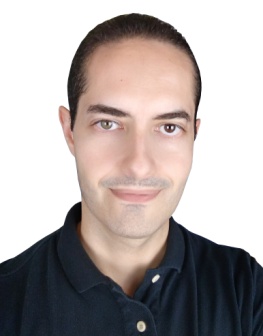 curriculum vitae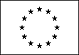 Información personalNombreMartínez Gil, JuanDirección30500 Molina de Segura (Murcia), EspañaTeléfono-Correo electrónicojuanmartinezgil@gmail.comNacionalidadEspañolaFecha de nacimiento24 de marzo de 1980experiencia laboral• Fechas (de – a)Noviembre 2017 – Actualidad• Nombre y dirección del empleadorIndra (Madrid)• Tipo de empresa o sectorInformática• Puesto o cargo ocupadosArquitecto SOA• Principales actividades y responsabilidadesConsultoría e Ingeniería para Administraciones Públicas y empresas privadas.Responsable de Desarrollo del proyecto InfoODS2030 (Julio 2020 - Actualidad).Aplicación web J2EE, con altos requisitos de rendimiento.Formulación, dirección, ejecución, seguimiento y evaluación de la política de cooperación internacional para el desarrollo sostenible.Funciones principales: Determinar requerimientos de calidad del sistema y asegurar su cumplimiento.Gestión del equipo de desarrollo (tanto de front-end como de back-end).Liderar las Reuniones Diarias de Sincronización del Equipo (Scrum Daily Meetings).Asignación y priorización de tareas.Apoyo funcional y formativo al equipo de desarrollo.Proveer de documentación y/o formación sobre el funcionamiento del proyecto.Preparación y ejecución de DEMO's relativas al aplicativo a los distintos colectivos interesados.Tecnologías: Visual Studio Code 1.60.0.Docker Engine v19.03.13.Eclipse IDE 2020-09.Spring Framework (Spring Boot, Spring Web, Spring REST, Spring Security, Spring Data JPA, Spring LDAP).Microsoft SQL Server 2019.Metodologías: Scrum, Gitflow.Estándares: OpenAPI Specification.Windows 10.Otros: REST, Java, HTML5, CSS3, JIRA, GIT, XML, XSD, Swagger, Log4j2, Postman, DBeaver, Apache, JBOSS, Maven, Kibana, Lombok, Form-IO, OpenStreetMap, etc.Responsable del Bus de Interoperabilidad de @DRIANO (Octubre 2018 – Julio 2020).Bus basado en tecnología WSO2, con altos requisitos de rendimiento.Integración con aplicaciones de organismos externos a @DRIANO (CENDOJ, PNJ, LexNET, Cargador de Expedientes Electrónicos, Archivo Judicial, BOJA, etc.).Funciones principales: Determinar requerimientos de calidad del sistema y asegurar su cumplimiento.Proveer de información de métricas de consumo de los servicios de negocio.Asesoramiento técnico y funcional en el desarrollo de los aplicativos a desplegar en el Bus. Configuración y despliegue en el Bus de los aplicativos desarrollados por cada grupo de integración.Monitorización del sistema y resolución de incidencias.Gestión del ciclo de vida de las APIs a través de las consolas de administración del API Manager.Customización del sistema WSO2 para integrar completamente el Bus dentro del ELK de @DRIANO. Proveer de documentación y/o formación en materia de SOA.Tecnologías: WSO2 API Manager 2.6.0.WSO2 Enterprise Integrator 6.4.0.ELK Stack (Elasticsearch + Logstash + Kibana).Metodologías: Scrum, Madeja.Estándares: OpenAPI Specification.Windows 10, Windows Server 2008 R2 Enterprise, SUSE Linux Enterprise Server 12 SP3.Otros: SOAP, REST, Java, HTML, XML, XSD, WSDL, Swagger, OpenAPI, XPath, Log4j2, SoapUI, Postman, Eclipse, Integration Studio, Oracle, SQL Developer, Tomcat, Maven, LibreOffice, etc.Responsable de Gobierno SOA de Grupo DIA (Noviembre 2017 – Octubre 2018).Bus basado en tecnología TIBCO Business Works, con altos requisitos de rendimiento.Funciones principales: Identificar requerimientos arquitectónicos y establecer soluciones técnicas.Determinar requerimientos de calidad del sistema y asegurar su cumplimiento.Identificar capacidades funcionales de la organización, catalogándolas en servicios de negocio.Promover la reutilización de servicios, evitando solapamientos o duplicidades.Conocer quién consume qué, facilitando así la gestión de versiones y los análisis de impacto.Facilitar la búsqueda de servicios de negocio mediante la publicación de un catálogo de servicios.Informar sobre las últimas noticias, cambios y actualizaciones del catálogo SOA.Garantizar la correcta ubicación de los servicios de negocio el mapa funcional de la organización.Proveer de información de métricas de consumo de los servicios de negocio.Gestionar el ciclo de vida de los servicios de negocio, generando informes del estado de avance.Proveer de documentación y/o formación en materia de SOA.Tecnologías: TIBCO Business Works 5.12: SOAP, REST, JMS, Java, SAP, etc.TIBCO API Exchange Gateway.HP Systinet SOA Governance Interoperability Framework.Integración Continua con Jenkins en proyectos BW 5.x.Metodologías: Scrum, Gitflow.Estándares: OpenAPI Specification.Ubuntu 16.04 LTS.Otros: HTML, XML, XSD, WSDL, Swagger, OpenAPI, XPath, Log4j2, RapidSVN, SoapUI, Postman, Eclipse, DB2, DBeaver, Tomcat, Visual Studio Code, Git, GitHub, Maven, Ansible, Trello, Redmine, etc.• Fechas (de – a)Julio 2015 – Noviembre 2017• Nombre y dirección del empleadorProcesia - Ineco (Madrid)• Tipo de empresa o sectorInformática• Puesto o cargo ocupadosArquitecto SOA• Principales actividades y responsabilidadesConsultoría e Ingeniería para Administraciones Públicas.Responsable/Coordinador del equipo de desarrollo del ESB de la SGNTJ.Bus basado en tecnología TIBCO Business Works, con altos requisitos de rendimiento.Integración con aplicaciones del MJU (Gestor Documental, BPM, Portafirmas, PNJ, etc.).Integración con aplicaciones de organismos externos (INSIDE, TGSS, ACCEDA, etc.).Funciones principales: Identificación de estilos arquitectónicos y tecnologías.Análisis de las necesidades del cliente.Identificación de requerimientos arquitectónicos y establecimiento de soluciones técnicas.Identificación de requerimientos de calidad del sistema, asegurando su cumplimiento.Establecimiento del gobierno SOA del sistema, buscando la máxima eficiencia posible.Diseño de la arquitectura del sistema, plasmando las especificaciones de diseño de interfaces.Estimación y planificación de desarrollos.Formación del equipo de desarrollo en base a las arquitecturas definidas.Toma de decisiones sobre cuándo y cómo reutilizar un componente.Programación de componentes principales de arquitectura, definiendo cuáles se utilizarán.Garantizar la calidad del desarrollo anticipando problemas técnicos de los desarrolladores.Tecnologías: TIBCO Business Works 5.13: BPEL, SOAP, REST, JMS, Cliente iProcess, Java, etc.Estándares: WS-I, WS-Security, SOAPSec, XMLDSig, ebXML.Oracle Database 11gR2.Linux Red Hat Enterprise 5.Otros: HTML, XML, XSD, WSDL, Swagger, XPath, Log4j, SVN, SoapUI, Groovy, XMLSpy, Eclipse, CXF, JUnit, StarUML, Putty, SqlDeveloper, DbVisualizer, Tomcat, Maven, etc.• Fechas (de – a)Agosto 2011 – Julio 2015• Nombre y dirección del empleadorWairbut - Tragsatec (Madrid)• Tipo de empresa o sectorInformática• Puesto o cargo ocupadosAnalista SOA• Principales actividades y responsabilidadesConsultoría e Ingeniería para Administraciones Públicas.Responsable/Coordinador del equipo de desarrollo del ESB de la SGNTJ.Bus basado en tecnología TIBCO Business Works, con altos requisitos de rendimiento.Integración con aplicaciones del MJU (Gestor Documental, BPM, Portafirmas, PNJ, etc.).Integración con aplicaciones de organismos externos (INSIDE, TGSS, ACCEDA, etc.).Funciones principales: Toma de requisitos, análisis, diseño e implementación de aplicaciones.Formación y apoyo a las nuevas incorporaciones en el equipo.Tecnologías: TIBCO Business Works 5.9.3: BPEL, SOAP, JMS, Cliente iProcess, Java, etc.Estándares: WS-I, WS-Security, SOAPSec, XMLDSig, ebXML.Oracle Database 11gR2.Linux Red Hat Enterprise 5.Otros: HTML, XML, XSD, WSDL, XPath, Log4j, SVN, SoapUI, Groovy, XMLSpy, Eclipse, JUnit, CXF, StarUML, Putty, SqlDeveloper, DbVisualizer, Glassfish, Tomcat, Maven, etc.• Fechas (de – a)Septiembre 2010 – Agosto 2011• Nombre y dirección del empleadorConsultia IT (Madrid)• Tipo de empresa o sectorInformática• Puesto o cargo ocupadosConsultor JAVA• Principales actividades y responsabilidadesConsultoría e Ingeniería para Administraciones Públicas y empresas privadas.Miembro del departamento de portales web.Funciones principales:Análisis e implementación de aplicaciones en entorno web para diversos clientes.Integración de portales web con sistemas SAP.Tecnologías: HTML, Java, JSP, JSTL, JQuery, AJAX, CSS, Tomcat, JBOSS, Eclipse, Spring, Hibernate, SAP, ABAP/4, VPN, Log4j, etc.• Fechas (de – a)Diciembre 2006 – Septiembre 2010• Nombre y dirección del empleadorSQA Murcia S.L. (Murcia)• Tipo de empresa o sectorInformática• Puesto o cargo ocupadosAnalista/Programador JAVA• Principales actividades y responsabilidadesConsultoría e Ingeniería para Administraciones Públicas.Renovación de la web corporativa de la Comunidad Autónoma de la Región de Murcia (CARM).Portal web basado en patrón MVC (Oracle - JSP - Java).Altos requisitos de rendimiento y accesibilidad.Funciones principales: Toma de requisitos, análisis e implementación de nuevas funcionalidades en portal corporativo.Administración y mantenimiento del gestor de contenidos web (I-GES) del portal de la CARM.Desarrollo e implantación de la web intranet de la Dirección General de Tributos.Creación del portal web del Defensor del Pueblo de la Región de Murcia. Formación y apoyo a las nuevas incorporaciones en el equipo.Tecnologías: Servlets, JSP, JSTL, Oracle, Apache, Tomcat, PHP, Web Services, AJAX, CSS, Applets, CVS, Web 2.0, Log4j, TAW, etc.• Fechas (de – a)Enero 2005 – Diciembre 2006• Nombre y dirección del empleadorCentury Comunicaciones S.L. (Murcia)• Tipo de empresa o sectorInformática• Puesto o cargo ocupadosProgramador JAVA• Principales actividades y responsabilidadesConsultoría e Ingeniería para Administraciones Públicas y empresas privadas.Miembro del departamento de soluciones a medida.Funciones principales:Desarrollo de aplicaciones de escritorio según necesidades del cliente.Desarrollo de software de reconocimiento de matrículas (OCR).Desarrollo de software de visualización de datos meteorológicos.Tecnologías: Java, C++, J#, Visual Basic, .NET, JAI, JNI, MySQL, IBM Cloudscape, Java Swing, etc.Ferias y congresos: SICUR 2006: miembro técnico en el stand de Century Comunicaciones.SICARM 2005: miembro técnico en el stand de Century Comunicaciones.Educación y formación• Fechas (de – a)Octubre 1998 – Diciembre 2004• Nombre y tipo de organización que ha impartido la educación o la formaciónUniversidad de Murcia• Principales materias o capacidades ocupacionales tratadasIngeniería Informática• Título de la cualificación obtenidaIngeniero Superior en Informática• Fechas (de – a)Octubre 2006 – Junio 2010• Nombre y tipo de organización que ha impartido la educación o la formaciónEscuela Oficial de Idiomas• Principales materias o capacidades ocupacionales tratadasInglés (Reading, Writing, Listening, Speaking)• Título de la cualificación obtenidaCertificado B1 de la Escuela Oficial de Idiomas • Nivel alcanzado en la clasificación nacionalEnglish B1• Fechas (de – a)Junio 2018 - Julio 2018• Nombre y tipo de organización que ha impartido la educación o la formaciónScrum.org• Principales materias o capacidades ocupacionales tratadasProfessional Scrum Master• Título de la cualificación obtenidaPSM ICapacidades y aptitudes personalesLengua maternaEspañolotros idiomasInglés• LecturaBueno• EscrituraBueno• Expresión oralBuenoCapacidades y aptitudes socialesGran capacidad de comunicación y de trabajo en equipo.Facilidad para tratar con el cliente y para hablar en público.Capacidades y aptitudes organizativasEmprendedor, responsable, organizado y en continua formación.Resolutivo y trabajador.Gran capacidad de aprendizaje y alta motivación.Capacidad de liderazgo en equipos multidisciplinares.Scrum Master certificado.Capacidades y aptitudes técnicasInstalación, configuración y mantenimiento de S.O. Windows y Linux.Programación: Java, C, C++, Tibco, Delphi, J#, Qt, Vbasic, ASP.NET, VB.NET, JNDI, Log4j, Pascal, Eiffel, Corba, Prolog, Lisp, SmallTalk, Python, Ensamblador, etc.Desarrollo Web: WordPress, HTML, JSP, JSTL, CSS, JavaScript, Servlets, AJAX, JQuery, Angular, PHP, Perl, CGI, MVC, XML, JSF, Facelets, Struts, Spring, Web Services (SOAP + REST), WSDL, Swagger, OpenAPI, Applets, SSH, TAW, FrontPage, DreamWeaver, Tomcat, Apache, Web 2.0, JBuilder, Eclipse, NetBeans, JDeveloper, Visual Studio, WebLogic, Flex, GlassFish, Jenkins, Maven, etc.Metodologías ágiles: Scrum, Kanban, Trello, Redmine, etc.Patrones de Diseño: Adapter, Bridge, Decorator, Facade, Proxy, Iterator, Observer, etc.Diseño Gráfico: Photoshop, Illustrator, After Effects, Vegas, Cinema 4D, AutoCAD, etc.Bases de Datos: Oracle, MySQL, PL/SQL, Access, IBM Cloudscape, Hibernate, LDAP, SQL Plus, Toad, SqlDeveloper, DbVisualizer, DBeaver, PostgreSQL, HQL, DB2, etc.Otros conocimientos: Microsoft Office, StarOffice, Fireworks, Flash, SAP, ABAP/4, UML, Rational Rose, Métrica 3, Procesamiento de imagen (Intel® IPP, JAI), RFID, SmartCards, Ingeniería inversa (Dis#, Jad, Fox), SVN, Git, etc.Capacidades y aptitudes artísticasAptitud artística para la escritura y gran creatividad.Otras capacidades y aptitudesDeportes: tenis (nivel medio), pádel (nivel medio/alto).Música: piano (nivel básico).Permiso(s) de conducciónB1Información adicionalReferencias: además de los puestos de trabajo relacionados, les podré ofrecer las que consideren oportunas en caso de que me las soliciten.